ZADEVA: Usposabljanje in izpit za “program E” Prvo usposabljanje in preverjanje znanja kandidatov s področja servisiranja in vzdrževanja  klimatskih naprav motornih vozil, ki vsebujejo določene fluorirane toplogredne pline in ozonu škodljive snovi po novi Uredbi št. 517/2014/EU. Veljavnost spričeval je trajna.Usposabljanje in izpit bo v četrtek, 13. 02. 2020Usposabljanje bo potekalo po naslednjem razporedu v prostorih Centra za poslovno usposabljanje, Kardeljeva ploščad 27a, Ljubljana in na Strokovnem izobraževalnem centru Ljubljana, Ptujska ulica 6, 1000 LjubljanaKoordinator usposabljanja in pomočnik                                                                                                    ravnateljice SIC Ljubljana:			                                 Alojz KranjcLjubljana, januar 2020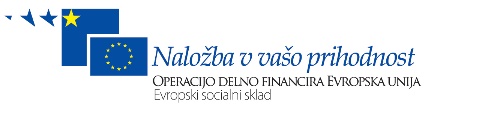 Strokovni izobraževalni center Ljubljana
Ptujska ulica 6, 1000 Ljubljana
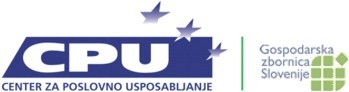 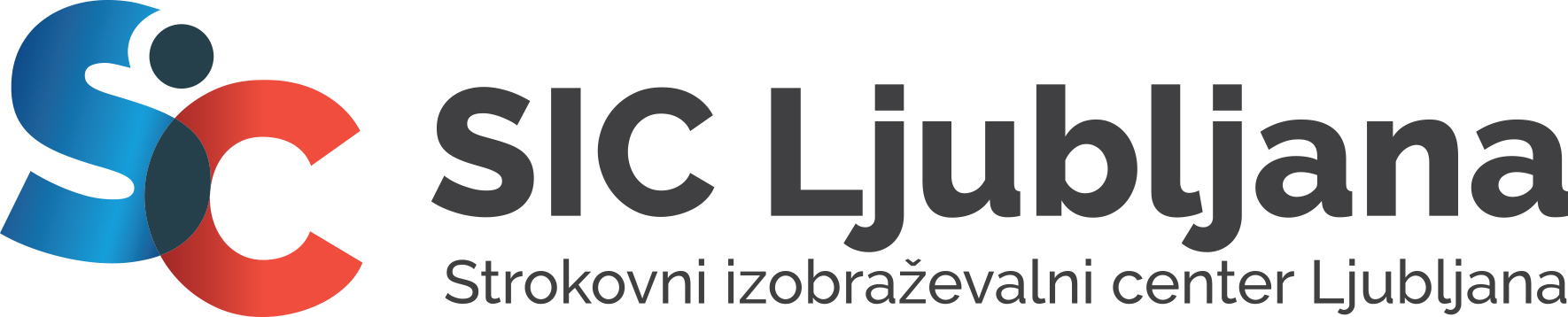 tel. 01 280 53 00 | fax. 01 280 53 33info@siclj.si | www.siclj.siEprogramuravsebinapredavateljprostorkandidati za08.15 – 10.00- Osnove termodinamike- Krožni procesi- Elementi klimatske napraveMiha ŠkodaCPUKardeljeva ploščad 27a, LjubljanaPrvo usposabljanje10.00 – 10.15OdmorOdmorOdmorOdmor10.15 – 12.15- Varstvo okolja in predpisi- Zajem fluoriranih plinov in - Nova EU   Uredba 517/2014 o fluoriranih toplogrednih plinihDamijan PavšičCPUKardeljeva ploščad 27a, LjubljanaPrvo usposabljanje12.15 – 12.30OdmorOdmorOdmorOdmor12.30 – 14.45- Praktično usposabljanje na    napravah za polnjenje - Preizkus tesnosti sistemov- Odkrivanje napak okvarjenih   Delov- Dezinfekcija uparjalnika in    kabine vozilaMarko GodešaAvtoekektrikarska delavnica (18)SIC Ljubljana, Ptujska ulica 6, 1000 LjubljanaPrvo usposabljanje14.45 – 15.00OdmorOdmorOdmorOdmor15.00 – 15.30PISNI IZPITMarko GodešaPredavalnica 83v prostorih SIC Ljubljana, Ptujska ulica 6, 1000 LjubljanaPrvo usposabljanje15.30 – 15.45Popravljanje testov in rezultatiMarko GodešaPredavalnica 83v prostorih SIC Ljubljana, Ptujska ulica 6, 1000 LjubljanaPrvo usposabljanje16.00 daljePRAKTIČNI DEL IZPITAKomisija:Irena Koteska, preds.Boris Ajnik, članMarko Godeša, članAvtoekektrikarska delavnica (18) SIC Ljubljana, Ptujska ulica 6, 1000 LjubljanaPrvo usposabljanje